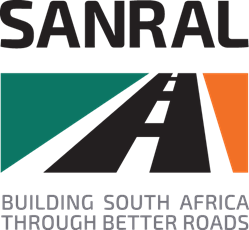 Etender Portal DescriptionDate UploadedTender No: CONTRACT SANRAL N.014-050-2022/1F20  November 2020Tender Description: CONSULTING ENGINEERING SERVICES FOR THE SPECIAL MAINTENANCE ON NATIONAL ROUTE 14 SECTION 5 FROM UPINGTON (KM 7.37) TO ADEISESTAD (KM 40.0) Closing Date:15 January 2021Tender Documents available from:SANRAL website:https://www.nra.co.za/service-provider-zone/tenders/open-tenders/.  Google (copy and paste the link)https://www.nra.co.za/download/ N.014-050-2022/1F /No: of Addendum issuedTBCAddenda available fromTBC